HOLBROOK CHAMBER OF COMMERCE BOARD OF DIRECTORS MEETING AGENDA NOTICE IS HEREBY GIVEN TO MEMBERS OF THE BOARD OF DIRECTORS OF THE HOLBROOK CHAMBER OF COMMERCE AND TO THE GENERAL PUBLIC, THAT THE BOARD WILL HOLD A MEETING OPEN TO THE PUBLIC ON Wednesday, March 16, 2022. THE MEETING WILL BE AT 4 PM via GOTOMEETING and in person at the Old Court House. THE BOARD MAY VOTE TO GO INTO EXECUTIVE SESSION ON APPROPRIATE AGENDA ITEMS TO DISCUSS CERTAIN MATTERS. I. WELCOME/CALL TO ORDER AND INTRODUCTION/ATTENDANCEII. CALL TO AUDIENCE-MEMBER ANNOUNCEMENTS III. PARTNER UPDATES: City of Holbrook, Historical Society, Petrified Forest IV. PRESENTATION: Rochelle Lacapa, Government Relations, Navajo County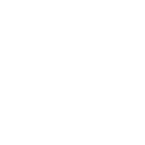 V. UPCOMING EVENTS AND ACTIVITIES SCHEDULE All events are subject to change considering COVID-19 and any/all local, state, and federal recommendations and/or orders affecting group gatherings or events. March 2022   3/31 6pm Community Recognition Ceremony 10th-8 am Morning Business BreakApril 2022-  23rd- Healthy Holbrook Community Clean Up.  May 2022  TBD-Job Fair in partnership with NPC, HUSD/KSmith’s Career Fair  June 20226/7, 14, 21, 28-Small Business Digital Academy 6 Week Series.  (Tuesdays)6/06 - 7/15   Cultural Summer Dances.  9th-8 am Morning Business Break22nd Movie Under the Stars. TBD- 13th???  Holbrook Did You Know? Series-1 hr evening online.July 2022***4th Fireworks, Fireman’s BBQ, Bike Parade7/8 & 7/12-Small Business Digital Academy 6 Week Series.  (Tuesdays)27th Food Truck Wednesday with Movie Under the Stars 6-9 TBD- 11th??  Holbrook Did You Know? Series-1 hr evening online.August 2022	  6th-Hello Holbrook Showcase.  (Shop Local Event)TBD- 8th??  Holbrook Did You Know? Series-1 hr evening online.September 2022   8th-8 am Morning Business Break***14-17 Navajo County FairTBD- 12th??  Holbrook Did You Know? Series-1 hr evening online.October 2022TBD--Old West Fest @ Old Court House TBD- 10th??  Holbrook Did You Know? Series-1 hr evening online.November 2022 	TBD- 14th??  Holbrook Did You Know? Series-1 hr evening online.December 2022***1-3- Festival of Trees   3 - Parade of Lights   14-25 – 12 Days of Christmas Shopping (Home for the Holidays)TBD-Morning Business BreakVI. BOARD MEMBER & DIRECTOR’S REPORTS a. Officers Report b. Board Members Report c. Directors Report VII. APPROVAL OF MINUTES/FINANCIAL REPORT d. Discussion and Possible Action to approve January Minutes e. Discussion and Possible Action to approve January/February 2022 Financial ReportVIII. OLD BUSINESS   f. Discussion/Update/Possible Action – Community Recognition Reception  g. Discussion/Update/Possible Action- Raffle Donation Request  h. Discussion/Update/Possible Action – Community Clean Up April 23, 2022 IX. NEW BUSINESS i.  Discussion/Update/Possible Action-Resignation of Cheyenne Gillespie/Secretary Position to fill.j.  Discussion/Update/Possible Action-Letter of Interest for Tara Youngs position (June 2023)k.  Discussion/Update/Possible Action-Moonshot Pioneer Pitchl.  Discussion/Update/Possible Action- Small Business Digital Academym.  Discussion/Update/Possible Action- Holbrook Job Fairn. Discussion/Update/Possible Action- Outdoor Movieso. Discussion/Update/Possible Action- Holbrook Did You Know? (aka Ambassador Program 6 mo.)p. Discussion/Update/Possible Action-Hello Holbrook Showcase q.  Discussion/Update/Possible Action-Strategic Plan and Committee Reportr.  Executive Session – if needed.X. NEXT MEETING: Date: 05/18/2022 @ 4PM via GOTOMEETING XI. ADJOURN MEETING